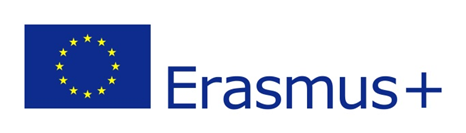 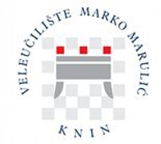 POZIVPoštovani,Zadovoljstvo nam je pozvati Vas na predavanje:dr. Ryszard ZamorskiUniversity of Science and Technology in BydgoszczPoland‘Globalization of Educational Offer of the Faculty of Agriculture and Biotechnology, UTP in Bydgoszcz’na  Veleučilištu „Marko Marulić“ u Kninu, koje će se održati dana  12. listopada 2017. godine (četvrtak) s početkom u 10 sati u dvorani  TCR Veleučilišta, Kralja Petra Krešimira IV. br. 30, Knin.Veselimo se Vašem dolasku!